Tel: 04-8292574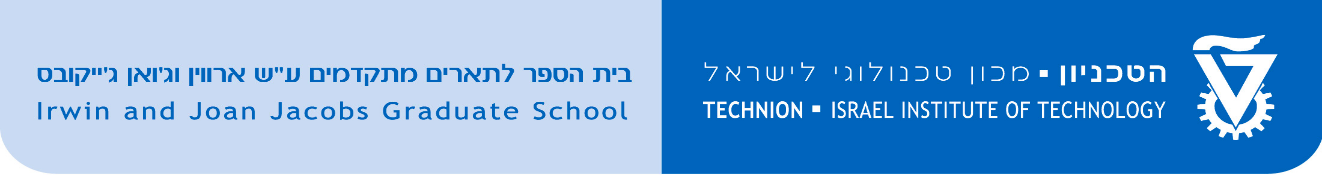 Research proposal towards MSc studiesPlease attach a typed abstract of the research proposal to this form.The title is to be printed in Hebrew and in EnglishThe student must pass "Ethics in Research".Please print, sign where needed and submit to the departmental graduate secretaryTo be filled by Supervisor:*For co-supervisor (not from Technion): Please submit a CV and a detailed letter detailing his/her part in, and contribution to the research.This part to be filled by studentThis part to be filled by advisor, please check the relevant box:Please print and hand to the Faculty Graduate Studies secretary, signedStudent's Name:       I.D. #:      Department / Program:       Degree:  I.D. #DegreeFirst nameSurnameMain supervisorCo-supervisor*AdvisorType of research:  (please choose)  (please choose)  (please choose)  (please choose)Language (please choose) (please choose) (please choose) (please choose)Language of thesis: (please choose) To my knowledge, the research I'm supervising doesn't involve any use of animals or humans (as defined by the relevant guidelines). To my knowledge, the research I'm supervising involves, or involved use of animals or humans (as defined by the relevant guidelines). An application for conducting experiments, will be submitted to the Ethics committee by my advisor. I declare that I read the guidelines. Signature ________________________To my knowledge, the research I'm supervising doesn't involve any use of pathogens (as defined by the relevant guidelines). To my knowledge, the research I'm supervising involve, or involved pathogens (as defined by the relevant guidelines). An application for conducting experiments, will be submitted to the Ethics committee by my advisor. I declare that I read the guidelines. Signature ________________________ Date: Student signature Date: Advisor signature Date: Co-Advisor signature Date: Signature of Graduate Committee Head/Chair